Publicado en León el 17/07/2019 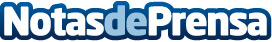 Industrias Químicas Cuadrado obtiene el sello de norma de calidad empresarial de CEDECINDUSTRIAS QUÍMICAS CUADRADO elabora y suministra productos químicos destinados tanto a usos industriales, profesionales o domésticos desde hace más de 35 años. Ubicada en Valverde de la Virgen (León), entre sus productos más solicitados se encuentran alcoholes, aguarrás puro, aceites de linaza y todo tipo de disolventes y productos para el tratamiento del agua de las piscinasDatos de contacto:Lluis FeliuVicepresidente División Management Estratégica902 111 275Nota de prensa publicada en: https://www.notasdeprensa.es/industrias-quimicas-cuadrado-obtiene-el-sello Categorias: Nacional Bricolaje Marketing Recursos humanos Otras Industrias http://www.notasdeprensa.es